Welcome to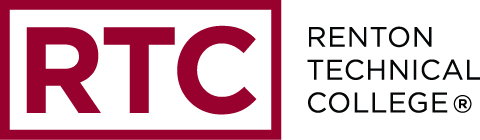 TEMPORARY PARKING PERMITPLEASE PLACE THIS FORM ON THE FRONT DASH OF YOUR VEHICLE.QUESTIONS: CONTACT SECURITY @ 425-235-7871(Fold Here)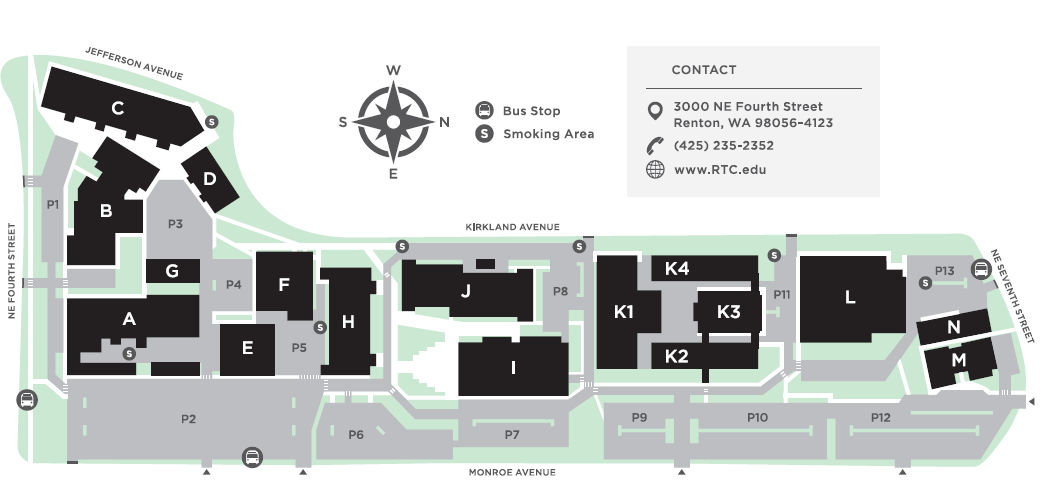 DATES:April 25 – April 26, 2019TIME:7:00am – 5:00pmDESTINATION:H103EVENT:Library Leadership Council (LLC)SPONSOR:Cheyenne Roduin – Library Director